Learning Outcomes:	SummeryBiology:  is the study of living thingsAreas of study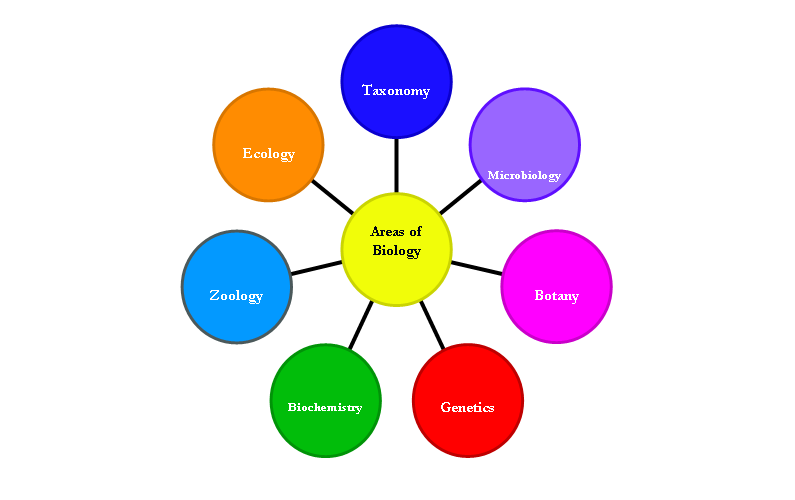 At the end of this section you should be able to …At the end of this section you should be able to …Define BiologyGive examples of areas of study incorporated in Biology